TRƯỜNG ĐH Y DƯỢC CẦN THƠ	            	CỘNG HÒA XÃ HỘI CHỦ NGHĨA VIỆT NAM     KHOA RĂNG HÀM MẶT			                 Độc lập - Tự do - Hạnh phúc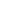 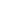 Số:    /KH-KHOA RHM				   	Cần Thơ, ngày  29  tháng 5  năm 2023KẾ HOẠCH GIẢNG DẠY HỌC PHẦNLớp RHM K46CHẨN ĐOÁN HÌNH ẢNH NHA KHOA1 lý thuyết (15 tiết) – 1 thực hành (30 tiết Skill)LÝ THUYẾT:CÁN BỘ PHỤ TRÁCH:  Ths. ĐỖ DIỆP GIA HUẤNChỉ tiêu tay nghề:Lý thuyết: Không được vắng quá 30% số tiết.Thực hành: Không được vắng. Trường hợp vắng có phép phải có đơn xin phép và xin phép lịch đi học bù trước khi vắng.Địa điểm thực hành:  SKILL: Phòng X quang Khoa RHMThời gian thực hành: buổi sáng, từ tuần 2-tuần 7.6 BUỔI/ 1 NHÓM x 5 nhóm, 5 buổi/1 tuần (mỗi nhóm 1 buổi). Nội dung:Bài 1: Chụp phim - rửa phim quanh chóp nhóm răng trước (5 tiết)Bài 2: Chụp phim - rửa phim quanh chóp nhóm răng sau (10 tiết)Bài 3:  Đọc phim quanh chóp – Phân tích lỗi trên phim - Đánh giá chất lượng hình  ảnh trên phim (10 tiết)Bài 4:  Đọc phim ngoài mặt (5 tiết)3- Đánh giá+ Lý Thuyết:Chuyên cần: vắng một buổi trừ 1 điểm chuyên cần. Vắng trên 30% số tiết không được thi lý thuyết.Thi giữa kì: kiểm tra 15 phút hoặc làm chuyên đề theo nhómCuối kì: trắc nghiệm trên máy tính, 70 câu, thời gian 45 phút.+ Thực hành: điểm trung bình thực hành Skill CẮN KHỚP HỌCCán bộ phụ trách: Ths. Nguyễn Phúc VinhĐối tượng: RHM K46Thời gian: Tiết 7, 8 chiều thứ 2, thư 5 hàng tuầnĐịa điểm: GĐ11.RD1. LÝ THUYẾTLưu ý:- ThS. Vinh giới thiệu môn học, lịch học, cách thi…- ThS. Nhạn phụ trách kiểm tra thường xuyên, giữa kỳ- ThS. Vinh phụ trách tổng hợp đề thi cuối kỳ- GV phụ trách thông báo lịch kiểm tra cụ thể cho sinh viênĐánh giá: - Giữa kỳ: câu hỏi tự luận- Cuối kỳ: 60 – 80 câu trắc nghiệm2. THỰC HÀNH: 1 TCThời gian: buổi sáng thứ 2, thứ 5Bài 1: Vô cung mặt - máng nhai (Ths Đăng - 15 tiết, 2 buổi)Bài 2: Bệnh án CK - khám cơ, khớp TDH (Ths Nhạn - 15 tiết, 2 buổi)Bài 3: Khám khớp cắn - mài chỉnh KC (Ths Vinh - 15 tiết, 2 buổi)Đánh giá:Chấm điểm sản phẩm bệnh án hệ số 0.4Thi cuối kỳ vô cung mặt hệ số 0.6MÔ PHÔI RĂNG MIỆNG- Cán bộ phụ trách: Ths. Nguyễn Phúc Vinh- Đối tượng: RHM K46- Thời gian: Tiết 5, 6 chiều thứ 5 hàng tuần- Địa điểm: GĐ 1. RDThực tập: KhôngLưu ý:- ThS. Nhạn  giới thiệu môn học, lịch học, cách thi…- ThS. Vinh phụ trách kiểm tra thường xuyên, giữa kỳ, tổng hợp đề thi cuối kỳ- GV phụ trách thông báo lịch kiểm tra cụ thể cho sinh viênĐánh giá:- Giữa kỳ: câu hỏi tự luận- Cuối kỳ: 60 – 80 câu trắc nghiệm                                                                                             Cần Thơ, ngày 26/5/2023RHM K45NHA KHOA PHỤC HỒI TỔNG QUÁT 11. THÔNG TIN VỀ HỌC PHẦN  Mã học phần: RH0501, RH05022. MÔ TẢ HỌC PHẦN Đây là học phần chính thuộc nhóm kiến thức ngành. Học phần Nha khoa phục hồi tổng quát giúp sinh viên có cái nhìn toàn diện khi đứng trước bệnh nhân hàm mặt, có khả năng chẩn đoán, lập kế hoạch điều trị và dự phòng cho bệnh nhân. 3. MỤC TIÊU HỌC PHẦNLập kế hoạch điều trị chi tiết, giải quyết theo vấn đề cho bệnh nhân hàm mặt. Vận dụng kiến thức đã học trong điều trị bệnh lý răng miệng.Thực hiện được các thủ thuật điều trị chữa răng, nội nha, phục hình trên bệnh nhân.4. CHUẨN ĐẦU RA CỦA HỌC PHẦN (COURSE LEARNING OUTCOMES -CLOs)5. NỘI DUNG HỌC PHẦN5.1. LÝ THUYẾT5.2. THỰC HÀNH            Nội dung thực hành chí tiết; LBM Chữa Răng, Tia X và bộ môn Phục Hình6. PHƯƠNG PHÁP DẠY - HỌC6.1. Phương pháp dạy- Lý thuyết: thuyết trình, thảo luận nhóm, tình huống lâm sàng…- Thực hành: thực tập tại khu lâm sàng, làm trên bệnh nhân thật, thảo luận nhóm,…6.2. Phương pháp học và tự học- Sinh viên lên lớp nghe giảng và tham gia trao đổi, thuyết trình, thảo luận nhóm, kiểm tra theo yêu cầu môn học…- Khi thực tập lâm sàng: thực hiện theo các chỉ tiêu của bộ môn: chữa răng, nội nha, nhổ răng, làm bệnh án sinh viên tham gia trao đổi, thăm khám bệnh, thảo luận và trình ca lâm sàng thực hành thao tác trên bệnh nhân thật dưới sự giám sát của giảng viên.- Sinh viên tự học: chuẩn bị nội dung theo yêu cầu của giảng viên để hoàn thành bài tập, thuyết trình, thảo luận, báo cáo chuyên đề, tự học trên mô hình, tranh ảnh, tự học kỹ năng.7. TÀI LIỆU DẠY VÀ HỌC7.1. Tài liệu giảng dạy	LBM Bệnh Học Miệng- Nha Chu, Giáo trình Nha khoa phục hồi tổng quát 1 (2019) Khoa Răng hàm mặt, Trường Đại học Y Dược Cần Thơ. 7.2. Tài liệu tham khảoBùi Quế Dương (2015), Nội nha lâm sàng, NXB Y học.Bobby Patel (2015), Endodontic Diagnosis, Pathology, and Treatment Planning, Springer.Crispian Scully (2016), Churchill's Pocketbooks Clinical Dentistry, 4th Edition, Elsevier.James W. Little, Craig Miller, Nelson L. Rhodus , Donald Falace (2018),  Little and Falace's Dental Management of the Medically Compromised Patient, 8th edition, Elsevier.Kishen Anil (2015), Nanotechnology in Endodontics Current and Potential Clinical Applications, Springer.Stephen J. Stefanac (2017), Diagnosis and Treatment Planning in Dentistry, 3rd edition, Elsevier.Mahmoud Torabinejad, Richard E. Walton (2009), Endodontics: Principles and Practice, Elsevier.Rosen Eyal, Nemcovsky Carlos E., Tsesis Igor (2017), Evidence-Based Decision Making in Dentistry Multidisciplinary Management of the Natural Dentition, Springer.7.3. Tài liệu tham khảo thêmStephen Cohen (2011), Cohen's Pathway of the Pulp - 10th edition, Mosby8. PHƯƠNG PHÁP KIỂM TRA VÀ ĐÁNH GIÁ 8.1. Thang điểm đánh giá: Đánh giá theo thang điểm 10, phòng đào tạo đại học và sau đại học sẽ chuyển đổi điểm theo thang điểm 4.8.2. Phương pháp kiểm tra tự học: 8.3. Phương pháp đánh giá học phần8.3.1. Lý thuyết8.3.2. Thực hành   Trưởng BM                                                                                         Giáo vụ Bộ môn      Đỗ Thị Thảo                                                                                     Phan Thùy NgânNHA CHU 1NHA CHU I: HỌC KỲ HÈ, RHM45LÝ THUYẾT: GĐ RDTHỰC TẬP (SKILL):  LẦU 1 KHOA RHMPHẪU THUẬT MIỆNG II,Cán bộ phụ trách: Bs. CK2. Lâm Nhựt Tân.- Tổng số tín chỉ: 2, TC Lý thuyết: 01 số tiết 18, TC Thực hành 01, số tiết 45.- Đối tượng: RHM K45, 87 svLÝ THUYẾTHình thức đánh giá LÝ THUYẾT1- Đánh giá chuyên cần: 10% (Sinh viên tham gia đầy đủ các tiết học, vắng 1 buổi trừ 25% điểm chuyên cần)2- Đánh giá giữa kỳ: 30%. Thực hiện chuyên đề tự học theo sự phân công.3- Đánh giá cuối kỳ: 60%. Thi 60 câu hỏi trắc nghiệm 4 chọn 1 cho thi lần 1(thời gian 40 phút). Nếu có sinh viên thi lần 2 thì sẽ cho thi câu hỏi ngắn (3 câu hỏi, thời gian thi 40 phút).SKILL, THỰC HÀNH, LÂM SÀNG1- Tổ chức lớp thực hành: sỉ số 87, chia làm 4 nhóm, đi thực tập thời gian  tuần2- Địa điểm thực hành: Bệnh viện trường và BV Mắt - RHM3- Hình thức đánh giá THỰC HÀNHTỉ trọng 40%. Thi nhổ 1 răng trên bệnh nhân  (Điểm NR) Tỉ trọng 40%. Đủ chỉ tiêu (Được tính trên tất cả các chỉ tiêu được giao)Tỉ trọng 20%. Điểm trình bệnh án (Trình 1 bệnh án phẫu thuật miệng).CHỈ TIÊU TAY NGHỀ CHO HỌC PHẦN: ( tuỳ từng bộ môn mà sẽ có nội dung khác nhau) đính kèm bảng kiểm.        Người lập kế hoạch					                       BỘ MÔN     Bs CK2. Lâm Nhựt Tân					     HỌC PHẦN PHỤC HÌNH II- Số TC: 02 (LT: 01, TH: 01)- CB phụ trách: Ths. Nguyễn Huy Hoàng Trí- Đối tượng: SV RHM K45   Sỉ số: A. LÝ THUYẾT: 1TC, 18 tiết THỰC HÀNH: 01TC, số tiết: 45, Thời gian:Chỉ tiêu: Phần thực hành này sinh viên sẽ nộp các bài thực tập nêu trênđể tính vào điểm thực hành:Thực tập sử dụng song song kế- Hướng tháo lắp của phục hình tháo lắp bán hàm khung bộPhác họa các thành phần của một khung bộ trên mô hình thực tậpMài sửa soạn răng trụ trên mô hình thực tậpSửa chữa phục hình tháo lắp bán hàm khung bộThi kết thúc môn: Nội dung dự kiến:  Một trong 4 bài thực hành đã họcĐịa điểm kiểm tra dự kiến: Phòng thực tập cơ bản Cách tính điểm học phần- Chuyên cần: 10% điểm danh lý thuyết - Kiểm tra thường xuyên: 10% lấy điểm TB các bài thực hành- Điểm thi thực hành: 10% ( điều kiện tiên quyết để dự thi lý thuyết)- Thi kết thúc học phần: 70% (lý thuyết)RHM K44CHỈNH HÌNH RĂNG MẶT CĂN BẢN1. Tên học phần: Chỉnh hình răng mặt căn bản2. Đối tượng: RHM K443. Số tín chỉ: 03	Lý thuyết: 02 TC			Thực hành: 01 TC4. Số lượng học viên: 715. Thời gian: từ ngày 29/05/2023 đến 10/08/20236. Mục tiêu học tập: các quan niệm sai khớp cắn trong chỉnh hình răng mặtThu thập thông tin đầy đủ, khám và chẩn đoán đúng các dạng sai khớp cắnPhân tích tác dụng cơ sinh học trong quá trình di chuyển răngPhân tích bệnh căn và nguyên tắc điều trị chỉnh hình răng mặt phòng ngừaThực hiện đúng thao tác cơ bản trong điều trị chỉnh hình răng mặt 7. Nội dung học tập:7.1. Lý thuyết:7.2. Thực hành:8. Phương pháp học tập- Cá nhân: Khám và chẩn đoán đúng tình trạng sai khớp cắn.Thực hiện đầy đủ chỉ tiêu tay nghề học phần - Làm việc nhóm Làm chuyên đề, bệnh án Trình chuyên đề, bệnh ánThực hiện khí cụ mặt phẳng nghiêng9. Tự họcGiải quyết tình huống theo yêu cầu.Thảo luận nhóm.Học trên người bệnh, nghiên cứu ca lâm sàng.10. Đánh giá học phần12.  Cán bộ phụ trách quản lý và giảng dạy	ThS.BS. Trương Thị Bích Ngân 	LH: 0853020016	Email: ttbngan@ctump.edu.vn	NHA KHOA BỆNH LÝ VÀ PHẪU THUẬT1.THÔNG TIN VỀ HỌC PHẦN Tên học phần: Nha khoa bệnh lý và phẫu thuật2. MÔ TẢ HỌC PHẦNĐây là học phần chính thuộc nhóm kiến thức ngành. Nội dung gồm những kiến thức về các rối loạn phát triển vùng hàm mặt, ung thư ác tính trong xương hàm, u do răng và không do răng trong xương hàm, u nang ở phần mềm.3. MỤC TIÊU HỌC PHẦNHọc phần này giúp cho người học:Chẩn đoán được các hội chứng rối loạn phát triển vùng hàm mặt Phân biệt các u lành tính và ác tính trong xương hàm Chẩn đoán được các u nang ở mô mềm vùng hàm mặt4. CHUẨN ĐẦU RA CỦA HỌC PHẦN (COURSE LEARNING OUTCOMES -CLOs)5. NỘI DUNG HỌC PHẦN5.1. LÝ THUYẾT5.2. THỰC HÀNHĐại điểm thực tập:- Bệnh viện Trường ĐHYD Cần Thơ- Bệnh viện Ung Bướu Cần Thơ7. TÀI LIỆU DẠY VÀ HỌC7.1. Tài liệu giảng dạyLBM Bệnh Học Miệng - Nha Chu, Giáo trình Nha khoa bệnh lý và phẫu thuật (2019), Khoa Răng Hàm Mặt, Trường Đại học Y Dược Cần Thơ. 7.2 Tài liệu tự họcHoàng Tử Hùng (2012), Bệnh Học Miệng: Triệu Chứng Học Tập 1, Đại Học Y Dược Thành Phố Hồ Chí Minh, NXB Y học.Lê Văn Sơn (2015), Bệnh lý và Phẫu Thuật Hàm Mặt tập 1, Viện Đào Tạo RHM, NXB Giáo dục Việt Nam.Lê Văn Sơn (2013), Bệnh lý và Phẫu Thuật Hàm Mặt tập 2, Viện Đào Tạo RHM, NXB Giáo dục Việt Nam.Brad Neville (2016), Oral and Maxillofacial Pathology, 4th edition, Saunders.Adel K. EI-Naggar, John K.C. Chan, Jennifer R. Grandis, Takashi Takata, Pieter J. Slootweg (2017), WHO Classification of Head and Neck Tumours, International Agency for Research on Cancer. 7.3. Tài liệu tham khảo thêmCamile S. Farah, Ramesh Balasubramaniam, Michael J. McCullough (2019), Contemporary Oral Medicine, A Comprehensive Approach to Clinical Practice, Springer.El-Naggar AK, Chan JKC, Grandis JR, Takata T, Slootweg PJ (2017), WHO Classification of Head and Neck Tumours, WHO Classification of Tumours, 4th Edition, Volume 9, WHO.Isaäc van der Waal (2016), Atlas of Oral Diseases A Guide for Daily Practice, Springer. Joseph Regezi (2017) Oral Pathology - Clinical Pathologic Correlations, 7th edition, Saunders.Michael Glick (2015), Burket's Oral Medicine, 12th edition, People's Medical Publishing House.Philip Sharp J., Eversole L. R., Wysocki G.P. (2004) Contemporary Oral and Maxillofacial Pathology, 2nd edition, Mosby. 8. PHƯƠNG PHÁP KIỂM TRA VÀ ĐÁNH GIÁ 8.1. Thang điểm đánh giá: Đánh giá theo thang điểm 10, phòng đào tạo đại học và sau đại học sẽ chuyển đổi điểm theo thang điểm 48.2. Phương pháp kiểm tra tự học: 8.3. Phương pháp đánh giá học phầnLý thuyếtThực hành7. PHƯƠNG PHÁP ĐÁNH GIÁ HỌC PHẦN7.1. Lý thuyết:- Chuyên cần: đi học đầy đủ, làm bài tập, chuyên đề, báo cáo đầy đủ, chuẩn bị bài tốt, tham gia đóng góp ý kiến, tích cực thảo luận.- Kiểm tra thường xuyên+ Bài báo cáo+ Bài kiểm tra câu hỏi ngắn + Tình huống lâm sàng, bệnh án:- Thi lý thuyết kết thúc học phần:  60 câu MCQ chạy trạmTrọng số (%) các điểm:Điểm chuyên cần		: 10 %Điểm kiểm tra thường xuyên  : 20%Thi kết thúc học phần	: 70%	7.2.Thực hành:  Thi cuối đợt  + bệnh án + chỉ tiêu- Kiểm tra thực hành cuối môn (1đ): Báo cáo ca lâm sàng (10%)                                                        điểm theo chỉ tiêu (20%) và thi cuối đợt (70%)+Hình thức: Báo cáo, thuyết trình.+ Nội dung: Ca lâm sàng tại giảng đường.           Trưởng Bộ môn							Người lập                                         TS. Đỗ Thị Thảo					              Ths. Phan Thùy Ngân    NHA KHOA HIỆN ĐẠI1 lý thuyết (15 tiết)Nội dung giảngCÁN BỘ PHỤ TRÁCH: Ths. ĐÀM THÁI HÀ2- Đánh giá+ Lý Thuyết:Chuyên cần: vắng một buổi trừ 1 điểm chuyên cần. Vắng trên 30% số tiết không được thi lý thuyết.Thi giữa kì: kiểm tra 15 phút hoặc chuyên đề theo nhómCuối kì: trắc nghiệm trên giấy, 70 câu, thời gian 45 phút.Đại diện Bộ môn							Người lậpThS. Biện Thị Bích Ngân					ThS. Nguyễn Ngọc Nguyệt MinhHỌC PHẦN PHỤC HÌNH IV- Số TC 03 : 01 LT, 02 TH- CB phụ trách: Ths. Trầm Kim Định- Đối tượng: SV RHM K44, Sỉ số:A. LÝ THUYẾT: 1 TC, 18 tiết* Thực hành: 02, số tiết: 90Chỉ tiêu: Phần thực hành này sinh viên sẽ nộp các bài thực tập sau để tính vào điểm thực hành:Mài sửa soạn cùi răng cho mão kim loại toàn diệnMài ss cùi răng cho mão sứ kim loạiTái tạo cùi răngMài cùi răng cho cầu răng trướcMài cùi răng cho cầu răng sauMão tạm- cầu tạm Thi kết thúc môn: Nội dung thi: SV sẽ thi 1 trong 2 nội dung sau:1. Mài ss cùi răng cho mão kim loại toàn diện           2. Mài ss cùi răng cho mão sứ kim loạiĐịa điểm thi: Phòng thực tập cơ bản 3 (lầu 1 RHM)Lý thuyết: trắc nghiệm, câu hỏi ngắnTrọng số (%) các điểm:Điểm chuyên cần		: 10 %Kiểm tra thường xuyên  	: 30 %Thi kết thúc học phần	: 60%Thực hành: lấy điểm trung bình cộng chỉ tiêu thực hành kết hợp thi thực hànhTrọng số (%) các điểm:Kiểm tra thường xuyên: 50 % (điểm trung bình các bài TH nộp chấm điểm)Thi kết thúc học phần	:      50%	    Người lập					          Phụ trách Bộ môn Phục hình       Ths. Trầm Kim Định                                             Ths. Bs. Trầm Kim ĐịnhHọc Phần: Nha khoa cấy ghépĐối tượng: Nha K44  Số lượng sinh viên: ……Lý thuyết: 1 tín chỉ, 15 tiết. Thực hành: 1 tín chỉ, 30 tiết. Chia 5 nhóm thực hành tại phòng thực tập cơ bản, vào các chiều thứ 6 và các buổi sáng bắt đầu từ tuần 15 ( sau khi đã thực tập xong lâm sàng)Cán bộ phụ trách: Ths.Bs.CK2 Nguyễn Hoàng NamLÝ THUYẾT: số Tín chỉ: 1. Số tiết: 15THỰC TẬP: số TC: 1	số tiết: 30Số nhóm: 4Mục tiêu thực tập:Nhận diện được dung cụ.Xem video, youtube trước khi thực hànhThực hiện cắm ghép trên mô hìnhChỉ tiêu: Thi kết thúc môn: Điểm chuyên cầnKiểm tra thường xuyênThi thực hành: điều kiện thi lý thuyếtThi kết thúc học phần: MCQ, Case study, vấn đáp, tình huống lâm sàng.CHỈ TIÊU TAY NGHỀ CHO HỌC PHẦN: ( tuỳ từng bộ môn mà sẽ có nội dung khác nhau) đính kèm bảng kiểm.DỰ TRÙ VẬT LIỆUHỌC PHẦN Nha Khoa Cấy Ghép Đối tượng: Nha K40	Số lượng sinh viên: 833. PHƯƠNG PHÁP ĐÁNH GIÁ HỌC PHẦN- Chuyên cần: tham gia học tập trên lớp và thực hành tại bệnh viện (đi học đầy đủ, chuẩn bị bài tốt và tích cực thảo luận). Cán bộ giảng dạy và cán bộ quản lý lâm sàng tại bệnh viện chấm.- Kiểm tra thường xuyên: phần tự học, tự nghiên cứu (hoàn thành tốt nội dung, nhiệm vụ mà giảng viên giao cho cá nhân/tuần, làm chuyên đề, thuyết trình…), cho thi câu hỏi MCQ, Ths.Bs.CK2 Nguyễn Hoàng Nam cho thi và chấm thi. - Kiểm tra thực hành (điều kiện để dự thi lý thuyết): bản thu hoạch, báo cáo, thảo luận, thuyết trình, cho thi. Ths.Bs.CK2 Nguyễn Hoàng Nam cho thi và chấm thi.Nội dung dự kiến: Điểm cuối cùng là tổng điểm của 2 phần sauThi thực tập trên lâm sàng (Phụ mổ răng khôn) (8 Điểm )Đủ chỉ tiêu (2 Điểm)Địa điểm kiểm tra dự kiến (bệnh viện, khu lâm sàng, skill):…phòng TT Skill…- Thi kết thúc học phần: MCQ. Ths.Bs.CK2 Nguyễn Hoàng Nam tổng hợp đề cho thi, chấm thi.Trọng số (%) các điểm:Điểm chuyên cần		: 10 %Kiểm tra thường xuyên  	: 10 %Kiểm tra thực hành		: 10%Thi kết thúc học phần	: 70%        Người lập                                                                     Bộ mônThs.Bs.CK2 Nguyễn Hoàng Nam		PGs. Trương Nhựt Khuê	Nơi nhận:	- Khoa RHM;- BV Thực hành- Cán bộ giảng- Học viên- Lưu VPK.	TTCHỦ ĐỀSỐ TIẾTSỐ TIẾTSỐ TIẾTCBGTTCHỦ ĐỀLTTHTự học1Giới thiệu môn họcLịch sử, tính chất và ứng dụng của tia X12Ths Huấn2Kỹ thuật chụp phim trong miệngKỹ thuật phòng tối1110822Ths Huấn3Sự phát sinh tia X24Ths Huấn4Yếu tố ảnh hưởng tính chất tia XPhim tia X nha khoa1122Ths Huấn5Sự tạo ảnh trên phim tia X24Ths Huấn6Đánh giá chất lượng hình ảnh trên phim122Ths Huấn7Đọc các mốc giải phẫu sinh lý trên phimKiểm soát lây nhiễm trong chụp phim tia X2844Ths Huấn8Sinh học phóng xạ và phòng ngừa phóng xạPhim ngoài mặt12224ThS HuấnTỔNG CỘNGTỔNG CỘNG153030STTTÊN CHỈ TIÊUĐơn vị tínhSỐ LƯỢNGSỐ LƯỢNGSkillTự học**1Chụp phim - rửa phim quanh chóp nhóm răng trước (thầy Huấn)phim112Chụp phim - rửa phim quanh chóp nhóm răng sau (thầy Huấn)phim113Đọc phim quanh chóp – Phân tích lỗi trên phim - Đánh giá chất lượng hình  ảnh trên phim phim114Đọc phim ngoài mặt phim11            Duyệt BMNgười lậpNgàyBÀI GIẢNGSỐ TIẾTSỐ TIẾTSỐ TIẾTGIẢNG VIÊNNgàyBÀI GIẢNGLTTHTự học29.5.23Giới thiệu môn học: Cắn khớp học cơ sở12ThS. ĐĂNG29.5.23Đặc điểm, thành phần xương của hệ thống nhai12ThS.ĐĂNG29.5.23Các cơ hàm12ThS.ĐĂNG01.6.23Khớp thái dương hàm24ThS.ĐĂNG05.6.23Một số quan niệm về khớp cắn24ThS.Đăng08.6.23Đại cương về máng nhai12ThS.Đăng08.6.23Khái quát về vận động và vị trí của hàm dưới24ThS.VINH12.6.23Vận động biên của điểm răng cửa ghi trên mặt phẳng dọc giữa - Sơ đồ  POSSELT36ThS.VINH15.6.23Vận động hàm dưới trên mặt phẳng ngang, đứng ngang22Ths. Nhạn19.6.23Hoạt động cận chức năng.34ThS.Đăng22.6.23Vận động hàm dưới - Khía cạnh thực hành12Ths. Nhạn22.6.23Đại cương về điều trị cắn khớp và điều chỉnh khớp cắn12Ths. Nhạn22.6.23Khám khớp thái dương hàm11012Ths. Nhạn26.6.23Khám các cơ hàm21012Ths. Nhạn29.6.23Khám các tiếp xúc cắn khớp31510ThS.VINH03.7.2306.7.23Phương pháp mài chỉnh khớp cắn41020ThS.VINHTổng cộngTổng cộng304590NgàyThs. NhạnThs. ĐăngThs. VinhNhóm 1Bài 3Nhóm 2Bài 1Nhóm 3Bài 2Nhóm 2Bài 3Nhóm 3Bài 1Nhóm 1Bài 2Nhóm 3Bài 3Nhóm 1Bài 1Nhóm 2Bài 2Nhóm 1Bài 3(tt)Nhóm 2Bài 1(tt)Nhóm 3Bài 2(tt)Nhóm 2Bài 3(tt)Nhóm 3Bài 1(tt)Nhóm 1Bài 2(tt)Nhóm 3Bài 3(tt)Nhóm 1Bài 1(tt)Nhóm 2Bài 2(tt)NGÀYBÀI GIẢNGSỐ TIẾTSỐ TIẾTSỐ TIẾTGIẢNG VIÊNNGÀYBÀI GIẢNGLTTHTự họcGIẢNG VIÊN01.6.23Giới thiệu môn họcSự hình thành, phát triển của mầm răng14Ths. Nhạn01.6.23Thành phần, cấu tạo mầm răng12Ths. Nhạn08.6.23Sự mọc răng và thay răng24Ths. Nhạn15.6.23Men răng: Nguyên bào men - Phương thức tạo men - Quá trình trưởng thành24Ths. Nhạn22.6.23Ngà răng: nguyên bào ngà, tạo ngà - đặc điểm cấu trúc, thành phần.24Ths. Nhạn29.6.23Tủy răng: Sự hình thành - Cấu trúc - Chức năng24ThS.ĐĂNG06.7.2313.7.23Mô xung quanh răng: hình thành – cấu trúc- chức năng44ThS.VINH20.723Ứng dụng lâm sàng22ThS.Đăng27.7.23Phôi - Mô học và vấn đề di chuyển răng22ThS.ĐăngTổng cộngTổng cộng18030            Duyệt BMThs. Trương Lê Thu NhạnNgười lậpThs. Nguyễn Phúc VinhTổng số tín chỉ: 3  Lý thuyết: 1Thực hành: 2Phân bố thời gian: 108 tiết  Lý thuyết: 18Thực hành: 90Số giờ tự học: 36 tiếtĐối tượng sinh viên (dự kiến): RHM k45, năm học 2022-2023Số giờ tự học: 36 tiếtĐối tượng sinh viên (dự kiến): RHM k45, năm học 2022-2023Số giờ tự học: 36 tiếtĐối tượng sinh viên (dự kiến): RHM k45, năm học 2022-2023Học phần tiên quyết: KhôngHọc phần tiên quyết: KhôngHọc phần tiên quyết: KhôngBộ môn phụ trách giảng dạy: Bệnh học miệng-nha chu.Bộ môn phụ trách giảng dạy: Bệnh học miệng-nha chu.Bộ môn phụ trách giảng dạy: Bệnh học miệng-nha chu.TTChuẩn đầu ra của học phần (CLOs)Thang đánhgiá BloomMức độCLO1Thực hiện lập kế hoạch điều trị cho bệnh nhân vùng hàm mặtThái độ, kiến thức3CLO2Thực hiện được điều trị cho bệnh nhân có bệnh lý toàn thânKỹ năng3CLO3Chẩn đoán được khớp cắn lành mạnhKiến thức4CLO4Thực hiện cách tạo xoang và trám răngKỹ năng3CLO5Thực hiện được phục hình trên bệnh nhânKỹ năng3STTNội dungSố tiếtGiảng viênBài 1Khám và lập kế hoạch điều trị trong nha khoa 2TS. ThảoBài 2Vấn đề y đức và pháp luật khi lập kế hoạch điều trị nha khoa 2TS. ThảoBài 3Qui trình lập kế hoạch điều trị trong nha khoa 2TS. ThảoBài 4Giai đoạn điều trị bệnh toàn thân cho bệnh nhân nha khoa2TS. ThảoBài 5Giai đoạn điều trị bệnh răng miệng cấp tính2TS. ThảoBài 6Giai đoạn kiểm soát bệnh răng miệng2TS. ThảoKiểm tra giữa kỳBài 7Giai đoạn điều trị toàn diện bệnh răng miệng2TS. ThảoBài 8Giai đoạn điều trị duy trì sức khỏe răng miệng1TS. ThảoBài 9Cắn khớp lành mạnh1TS. ThảoBài 10Quan niệm cung răng ngắn 1ThS. ĐịnhBài 11Lập kế hoạch điều trị theo quan niệm cung răng ngắn 1TS. ThảoTổng cộng18Hoạt độngHình thức đánh giáCông cụ đánh giáTỷ lệChuyên đề Trình chuyên đềRubric 210%Học trên mô hình Sản phẩm thực hiệnRubric 390%Hình thức đánh giáHình thức đánh giáCông cụ đánh giáCông cụ đánh giáTỷ lệĐánh giá quá trìnhChuyên cầnĐiểm danhRubric 1Rubric 110%10%Đánh giá quá trìnhKiểm trathường xuyênBáo cáo chuyên đềRubric 2Rubric 220%20%Kết thúc học phầnThi kết thúcTrắc nghiệmRubric 3Rubric 360 %60 %Hình thức đánh giáCông cụ đánh giáTỷ lệĐánh giá quá trìnhKiểm trathường xuyênKết quả thực hànhRubric 440%Kết thúc học phầnThi kết thúcChỉ tiêu thực hànhRubric 560 %STTTÊN BÀISỐ TIẾTGV1Giải phẫu mô nha chu2ThS Trung2Dịch nướu- mảng bám- vôi răng1ThS Trung3Vi khuẩn học trong bệnh nha chu1ThS Trung4Miễn dịch trong bệnh nha chu1ThS Trung5Các yếu tố nguy cơ của bệnh nha chu1ThS Trung6Phân loại bệnh viêm nha chu1ThS Trung7Viêm nướu do nguyên nhân tại chỗ, toàn thân1ThS Trung8Thay đổi mô học từ viêm nướu sang viêm nha chu1ThS Trung9Viêm nha chu do chần thương khớp cắn1ThS Thùy Ngân10Viêm nha chu mạn tính2ThS Thùy Ngân11Viêm nha chu hoại tử1ThS Thùy Ngân12ổ mủ nha chu1ThS Thùy Ngân13Mối liên hệ nha chu- nội nha1ThS Thùy Ngân14Khám lâm sàng mô nha chu và các chỉ số nha chu1ThS Trung15Viêm nha chu tấn công1ThS Thùy Ngân16Viêm nha chu như biểu hiện toàn thân1ThS  Thùy NgânTổng cộng18STTTÊN BÀISỐ TIẾTGV1Khám làm bệnh án nha chu7ThS Trung2Cạo vôi bằng dụng cụ cầm tay, xử lý mặt gốc răng8ThS Trung3Các biện pháp vệ sinh răng miệng phòng ngừa bệnh nha chu7ThS Thùy Ngân4Cạo vôi bằng máy siêu âm, đánh bóng răng8ThS Thùy NgânTổng cộng30STTCHỦ ĐỀSTTCHỦ ĐỀSố tiếtTự họcGiảng ViênThời gianĐịa điểm1Giới thiệu học phầnBs CK2. TânChiều T42 Tiết đầu GD (Thầy Lộc sắp)2Bài 1. Các bước cơ bản trong phẫu thuật răng miệng36PGS. KhuêChiều T42 Tiết đầuGD (Thầy Lộc sắp)3Bài 2. Nhổ răng bằng phương pháp phẫu thuật6	12Bs CK2. NamChiều T42 Tiết đầuGD (Thầy Lộc sắp)4Bài 3. Phẫu thuật cắt chóp36Bs CK2. TânChiều T42 Tiết đầuGD (Thầy Lộc sắp)5Bài 4. Trích rạch áp- xe vùng hàm mặt36Bs CK2. TânChiều T42 Tiết đầuGD (Thầy Lộc sắp)6Bài 5. Phẫu thuật tiền phục hình36Bs CK2. TânChiều T42 Tiết đầuGD (Thầy Lộc sắp)Tổng cộngTổng cộng1836Số tiếtGiảngviênPhục vụ Giảng dạyThời gianĐịa điểm1Giới thiệu học phầnBs. CK2. N. TânCN. Kim NgọcChia 4 nhóm, theo lịch chung của khoaBệnh viện trường2Bài 1. Các dụng cụ sử dụng trong phẩu thuật răng miệng4,5Bs. CK2. N. TânCN. Kim NgọcChia 4 nhóm, theo lịch chung của khoaBệnh viện trường3Bài 2. Chuẩn bị bệnh nhân4,5Bs. CK2. N. TânCN. Kim NgọcChia 4 nhóm, theo lịch chung của khoaBệnh viện trường4Bài 3. Thực hành gây tê - nhổ răng từ đơn giản đến răng khó. Thực hành hoặc phụ mổ các trường hợp trích rạch áp xe, phẫu thuật tiền phục hình đơn giản, phẫu thuật cắt chóp răng,…18T2, 6: PGS. Khuê (3.6), T3, 5: Bs CK2 N. Tân (3.6), T4: Ts. Lâm(1.8), Bs CK2. Nam (4.5) Bs BV (4.5)CN. Kim NgọcChia 4 nhóm, theo lịch chung của khoaBệnh viện trườngBV Mắt - RHM5Bài 4. Kiến tập và phụ mổ các trường hợp nhổ răng bằng PP phẫu thuật, phẫu thuật tiền phục hình, phẫu thuật cắt chóp răng,…18T2, 6: PGS. Khuê (3.6), T3, 5: Bs CK2 N. Tân (3.6), T4: Ts. Lâm(1.8), Bs CK2. Nam (4.5) Bs BV (4.5)CN. Kim NgọcChia 4 nhóm, theo lịch chung của khoaBệnh viện trườngBV Mắt - RHMTổng cộngTổng cộng45STTTÊN CHỈ TIÊUĐơn vị tínhSỐ LƯỢNGSỐ LƯỢNGSkillLâm sàng1Nhổ răng  hàm trên5X2Nhổ răng hàm dưới5X3Làm bệnh án tiều phẫu4X4Kiến tập PT (nhổ răng, PTM khác)5X5Kiến tập trích rạch áp xe, phẫu thuật tiền phục hình, cắt chop chân răng,..1X6Phụ phẫu thuật (các phẫu thuật trong miệng)3X7Phụ dụng cụ (các phẫu thuật trong miệng)3X8Trình bệnh án (Phẫu thuật miệng)1XSTTCHỦ ĐỀ/BÀI HỌCSỐ TIẾTSỐ TIẾTSỐ TIẾTSTTCHỦ ĐỀ/BÀI HỌCLTGVTHTHGVTự họcThời gianĐịa điểmGiới thiệu học phầnThs Trí1Đại cương về phục hình tháo lắp bán hàm khung bộ1Ths.Trí2GiảngĐường2Sinh cơ học của phục hình tháo lắp bán hàm3Ths.Định6GiảngĐường3Song song kế1Ths.Trí55Trí2GiảngĐường4Hướng tháo lắp của phục hình tháo lắp bán hàm khung bộ1Ths.Trí55Trí2GiảngĐường5Móc dùng trong phục hình tháo lắp bán hàm2Ths.Trí4GiảngĐường6Vật giữ gián tiếp của phục hình tháo lắp bán hàm khung bộ2Ths. Giang4GiảngĐường7Các thanh nối của phục hình tháo lắp bán hàm khung bộ2Ths.Thảo4GiảngĐường8Phác họa các phần giữ và nâng đỡ trong phục hình tháo lắp bán hàm khung bộ3Ths.Định1010Định6GiảngĐường9Sửa soạn răng trụ cho phục hình tháo lắp bán hàm khung bộ1Ths.Thảo1010Ths. Thảo2GiảngĐường10Sửa chữa phục hình tháo lắp bán hàm khung bộ2Ths.Thảo1515Thảo4Tổng cộng18454536TTTên bài giảngCBgiảngSốbuổi cần/nhómĐịa điểm dạyCán bộ PVGD1Thực tập sử dụng song song kế- Hướng tháo lắp của phục hình tháo lắp bán hàm khung bộThs.Trí2laboThs. Phương2Phác họa các thành phần của một khung bộ trên mô hình thực tậpThs.Định3laboThs. Thành3Mài sửa soạn răng trụ trên mô hình thực tập  Ths.Thảo2labo4Sửa chữa phục hình tháo lắp bán hàm khung bộThs.Thảo2laboThs. Thành + PhươngTổngTổngTổng9STTNội dung học tậpSố tiếtTự họcCán bộ giảng dạyGiới thiệu học phần12ThS. Ngân1Lịch sử phát triển của chỉnh hình răng mặt (CHRM) – Mối liên quan với các môn học khác12ThS. Ngân2Khám chẩn đoán trong chỉnh hình răng mặt48Ths. Ngân3Khớp cắn theo quan niệm của Andrew36ThS. Ngân4Quan niệm sai khớp cắn trong chỉnh hình24ThS. Ngân5Các chuyển động của răng do lực chỉnh hình48ThS. Ngân6Phim đo sọ dùng trong chỉnh hình răng mặt48ThS. Ngân7Sự tăng trưởng của hệ thống sọ mặt48ThS. Ngân8Bệnh căn học trong chỉnh hình răng mặt48Ts. Lâm9Điều trị chỉnh hình răng mặt phòng ngừa36Ts. LâmTổng cộng3060STTNội dung bài họcSố tiếtTự họcGiảngViênPhục vụ Giảng dạyĐịa điểmGiới thiệu học phầnThS. Ngân1Giới thiệu dụng cụ, vật liệu 55ThS. NgânCN.ThịnhTTCB32Chụp ảnh ngoài mặt, trong miệng55ThS. NgânCN.ThịnhTTCB33Scan trong miệng, phân tích mẫu hàm55ThS. NgânCN.ThịnhPhòng máy4Bẻ móc Adam, cung môi, lò xo ngón tay, lò xo chữ Z55ThS. NgânCN.ThịnhTTCB35Làm khí cụ Hawley55ThS. NgânCN.ThịnhTTCB36Mặt phẳng nghiêng55ThS. NgânCN.ThịnhTTCB3Tổng cộngTổng cộng3030Điểm thành phầnQuy địnhTrọng sốĐánh giá thái độ học tập, chuyên cầnTham gia đầy đủ các hoạt động tại cơ sở thực hành và các buổi trình bệnh án10%Đánh giá quá trìnhTrình chuyên đề Trình Bệnh ánThực hiện khí cụ Hawley, mặt phẳng nghiêng30%Đánh giá cuối học phầnTrắc nghiệm60%Cán bộ phụ trách học phầnTrưởng Bộ MônThS.BS. Trương Thị Bích NgânTS. BS. Lê Nguyên LâmMã học phần: RH 0106, RH0109Tổng số tín chỉ: 4Lý thuyết: 1Thực hành: 3Phân bố thời gian: 153 tiếtLý thuyết: 18Thực hành: 135Số tiết tự học: 30Trình độ sinh viên (dự kiến): Sinh viên năm 6Số tiết tự học: 30Trình độ sinh viên (dự kiến): Sinh viên năm 6Số tiết tự học: 30Trình độ sinh viên (dự kiến): Sinh viên năm 6Học phần  tiên quyết: KhôngHọc phần  tiên quyết: KhôngHọc phần  tiên quyết: KhôngBộ môn phụ trách giảng dạy: Bệnh học miệng-nha chuBộ môn phụ trách giảng dạy: Bệnh học miệng-nha chuBộ môn phụ trách giảng dạy: Bệnh học miệng-nha chuTTChuẩn đầu ra của học phần (CLOs)Thang đánhgiá BloomMức độCLO1Tận tụy trong điều trị bệnh nhân vùng hàm mặtThái độ4CLO2Chẩn đoán và điều trị được các u do răng và không do răng lành tính trong xương hàmKiến thức3CLO3Chẩn đoán và điều trị được các u nang lành tính ở mô mềm vùng hàm mặtKiến thứcThực hành3CLO4Chẩn đoán và điều trị được các u ác tính vùng hàm mặt, các biện pháp điều trịKiến thứcThực hành3CLO 5Thực hiện bệnh án bệnh lý vùng hàm mặt, và điều trị phẫu thuật và không phẫu thuật các bệnh lý vùng hàm mặtKiến thứcThực hành3STTNội dungLý thuyếtGiảng viênNgày giảngU nang lành tính vùng hàm mặtU nang lành tính vùng hàm mặtU nang lành tính vùng hàm mặtU nang lành tính vùng hàm mặtU nang lành tính vùng hàm mặtBài 1U do răng trong xương hàm2TS CườngXBài 2U nang không do răng trong xương hàm3TS. ThảoXBài 3U ở mô mềm vùng hàm mặt 3TS. ThảoXBài 4Nang ở mô mềm vùng hàm mặt1TS. ThảoKiểm tra giữa kỳTS. ThảoU ác tính vùng hàm mặt U ác tính vùng hàm mặt U ác tính vùng hàm mặt U ác tính vùng hàm mặt U ác tính vùng hàm mặt Bài 5Ung thư miệng - hàm mặt2TS. ThảoBài 6U ác tính trong xương hàm2TS. ThảoBài 7Các ung thư khác vùng hàm mặt1TS. ThảoBài 8Các xét nghiệm tầm soát và chẩn đoán ung thư hàm mặt1TS. ThảoBài 9Điều trị ung thư vùng hàm mặt 2TS. ThảoBài 10Chăm sóc răng miệng cho bệnh nhân ung thư hàm mặt1TS. ThảoTổng cộng1836STTNội dungTổng số tiếtNơi thực hành (số tiết)Nơi thực hành (số tiết)Nơi thực hành (số tiết)STTNội dungTổng số tiếttại trườngngoài trườngBài 1U ác tính trong xương hàm 1010Bài 2Điều trị ung thư vùng hàm mặt  1010Bài 3U nang không do răng trong xương hàm1010Bài 4U ở mô mềm vùng hàm mặt 1010Bài 5Nang ở mô mềm vùng hàm mặt1010Bài 6Chăm sóc răng miệng cho bệnh nhân ung thư hàm mặt1010Bài 7Chẩn đoán sang thương thấu quang ở xương hàm1515Bài 8Chẩn đoán sang thương cản quang ở xương hàm1515Bài 9Bệnh án lâm sàng 4545Tổng cộng135135Hoạt độngHình thức đánh giáCông cụ đánh giáTỷ lệHoàn thành bài tập theo nhómBáo cáo chuyên đềRubric 1100%Nội dung đánh giáNội dung đánh giáHình thức đánh giáCông cụ đánh giáTỷ lệĐánh giá quá trìnhChuyên cầnĐiểm danhRubric 210%Đánh giá quá trìnhKiểm tra thường xuyênTrắc nghiệm từ bài đọc tiếng AnhRubric 320%Kết thúc học phầnThi kết thúc lý thuyếtTrắc nghiệmRubric 370%Hình thức đánh giáCông cụ đánh giáTỷ lệĐánh giá quá trìnhChuyên cầnĐiểm danhRubric 210%Kết thúc học phầnThực hànhChỉ tiêu khám lâm sàngRubric 450%Kết thúc học phầnThực hànhBáo cáo ca lâm sàngRubric 540%STTNội dungSố tiếtSố tiếtCBGSTTNội dungLý thuyếtTự họcCBGGiới thiệu học phần1Nha khoa kỹ thuật số36Huấn2Thiết bị siêu âm - Ứng dụng trong nha khoa phục hồi và phẫu thuật 36Minh3Phẫu thuật nội nha36Ngân4Cập nhật các phương tiện mới trong điều trị nội nha và phục hồi36Minh5Ứng dụng laser trong điều trị nha khoa36HuấnTổng cộng1530STTCHỦ ĐỀ/BÀI HỌCSố tiếtSố tiếtSố tiếtSố tiếtSTTCHỦ ĐỀ/BÀI HỌCLTTự họcThời gianGiới thiệu học phầnThs Định1 Đại cương về phục hình răng cố định1Ths.Định22 Mão đúc toàn diện – nguyên tắc mài sửa soạn cùi răng 2Ths.Định43Các loại đường hoàn tất 1Bs.Trí24Các loại PHCĐ riêng lẻ khác 2Ths.Thảo45Tái tạo cùi răng 2Ths.Định46Vật liệu và phương pháp lấy dấu trong phục hình răng cố định1Ths.Thảo27Khái niệm cơ bản cầu răng – Các dạng cầu răng 3Ths.Trí68Mão tạm – cầu răng tạm29Thử, kiểm soát, gắn mão và cầu răng210 Đánh giá, chọn lựa răng trụ và kiểu cầu răng 3Ths.Định311Chuyển động của răng trụ trong cầu răng cố định  1Ths.Giang212Những thất bại của phục hình răng cố định–Cách sửa chữa 1Ths.Thảo213Bảo tồn sự sống cho răng trụ  1Ths.Giang2Tổng cộng1890STTTên bàiSố buổiCán bộ giảngCán bộ PVGDĐịa điểm dạy1Thực hiện mô hình thực tập 1Ths.GiangThs. ThànhLabo RHM2Mài sửa soạn cùi răng cho mão kim loại toàn diện 2Ths. ĐịnhCN. ThịnhTTCB 33Mài sửa soạn cùi răng cho mão sứ kim loại2Ths. ĐịnhCN. ThịnhTTCB 34Tái tạo cùi răng: Mài sửa soạn cùi răng, khoan ống mang chốt và lấy dấu  2Ths GiangCN. ThịnhTTCB 35Mài cùi răng cho cầu răng sau 3Ths.ĐịnhCN. ThịnhTTCB 36Mài cùi răng cho cầu răng trước 3Ths. TríThs. PhươngTTCB 37Các kỹ thuật lấy dấu trong PHRCĐ 1Ths GiangThs. ThànhTTCB 38Mão tạm – Cầu tạm 3Ths ThảoThs. PhươngTTCB 39Hoàn tất – Gắn mão và cầu răng  1Ths.GiangThs. ThànhTTCB 3TổngTổng18STTTên bài giảngSố TiếtGVĐịa điểmTiết dạyNgày1Cấu tạo và thành phần implant và giải phẫu ứng dụng trong cấy ghép nha khoa 2Ths. NamChiều thứ 2 hàng tuần2Những điểm cần lưu ý trong việc khám và lập kế hoạch điều trị bệnh nhân implant4PGS. KhuêChiều thứ 2 hàng tuần3Các nguyên tắt cơ bản trong phẫu thuật đặt implant2Ths. NamChiều thứ 2 hàng tuần4Những yếu tố quyết định thành công trong thực hành implant2Ths. NamChiều thứ 2 hàng tuần5Sự tích hợp xương, các yếu tố ảnh hưởng3Ths.N TânChiều thứ 2 hàng tuần6Cắn khớp trong implant nha khoa2TS. LâmChiều thứ 2 hàng tuầnTổngTổng15TTTên bài giảngCBgiảngSốbuổi cần/nhómĐịa điểm dạyCó cần ghế nha/khôngMáy móc, dụng cụ trong phẫu thuật implant  Ths. NamCả lớp (5 tiết)Skill lab  Kg.   Chuẩn đoán hình ảnh - thiết kế implantThs. NamCả lớp (5 Tiết)Skill lab  Kg  Kiến tập cắm ghép implant trên bệnh nhân thậtThs. NamChia 5 Nhóm(20 tiết)Skill labCầnHướng dẫn tự họcThs. Nam1Skill labCần Tổng số buổi cần cho 1 nhóm Tổng số buổi cần cho 1 nhóm Tổng số buổi cần cho 1 nhóm5STTTÊN CHỈ TIÊUĐơn vị tínhSỐ LƯỢNGSỐ LƯỢNGSkillLâm sàng1 Hoàn thành các buổi học xSTTTÊN CHỈ TIÊUĐơn vị tínhSỐ LƯỢNGSỐ LƯỢNGSTTTÊN CHỈ TIÊUĐơn vị tínhSkillLâm sàng1Sử dụng thành thạo máy móc, dụng cụ phẫu thuật implant.01X2Phân tích được phim CBCT 1 Case đơn giản01X3Lập kế hoạch điều trị implant 1 case đơn giản01X4Xem phẫu thuật01xTTTên bài giảngCB PTDỰ TRÙ1Máy móc, dụng cụ trong phẫu thuật implant  Ths. Nam1 Máy cắm implant1 Bộ cụng cụ phẫu thuật1 Bộ Kit cắm implant2Chuẩn đoán hình ảnh - thiết kế implantThS. Nam3 Phim CBCTMáy tính có Card đồ họa rời + phần mềm chuyên dụng phân tích phim CBCT.3Thực hiện cắm ghép implant trên bệnh nhân thậtThS. Nam01 hộp gant tay01 implant Giáo vụ Đại họcP.TRƯỞNG KHOATS.BS. Đỗ Thị Thảo